INFORME SOBRE LAS GESTIONES REALIZADAS POR LA DIPUTADA MARIA DEL ROSARIO CONTRERAS PEREZ, DURANTE EL MES DE JULIO DE 2020.En cumplimiento a lo dispuesto por el artículo 26 fracción XIII de la Ley de Acceso a la Información Pública para el Estado de Coahuila de Zaragoza, informo las gestiones realizadas por la suscrita Diputada por el Distrito XV, en los siguientes términos:Estas fueron las gestiones que lleve a cabo en mi Distrito durante el mes de julio del 2020, por lo que me permito acompañar algunas fotografías como evidencia de dichas actividades.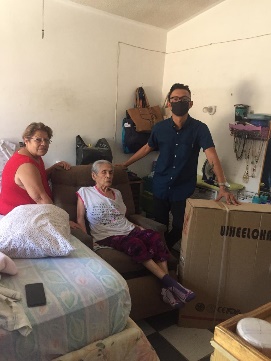 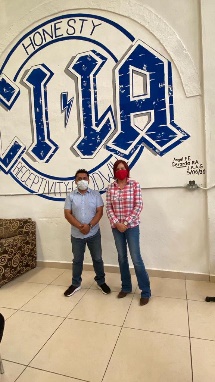 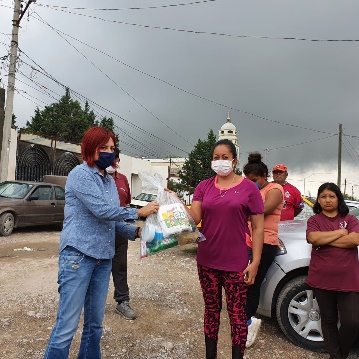 Saltillo, Coahuila Agosto de 2020MARIA DEL ROSARIO CONTRERAS PEREZDIPUTADADIRECCION DE LA OFICINA DE GESTION MARIA DEL ROSARIO CONTRERAS PEREZOficinas del Comité Municipal del PRIBlvd. Francisco Coss s/nJULIO DEL 2020JULIO DEL 2020No. de GestionesTipo de Gestión16Entrega de pasteles 2Entrega de andadores de 4 puntos52Entrega de despensas6Entrega de medicamentos5Entrega de apoyo económico1Entrega de impermeabilizante 2Entrega de silla de ruedas 45Entrega de paquetes de productos de limpieza y sanitizantes 10Apoyo en tramite para actas de nacimiento 1Apoyo con alimentos, despensas y productos de limpieza al centro Centro de Integración en lucha de Adicciones CILA